Aliso Niguel Grad Nite 2020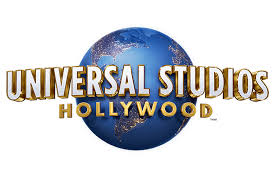 Reservation & Consent FormGrad Nite at UNIVERSAL STUDIOSGrad Nite will take place at Universal Studios JUNE 5, 2020. Please note this is the day AFTER graduation! Busses will leave ANHS at 1:00 pm June 5 and return to ANHS June 6 at 5:00 am !ANHS Grad Nite 2020 ticket prices are as follows: $150  July 22, 2019  - April 30, 2020. $160  May 1 – June 4, 2020 There are NO REFUNDS! NO TRANSFERS! NO EXCEPTIONS!Grad Nite is NOT INCLUDED in the ASB Senior Black Card!Limited tickets are available!!! Buy your ticket early, before they are sold out!Paper tickets will not be issued. You will receive a numbered wristband at Grad Nite check-in as your ticket. Your cancelled check is your receipt. Please make checks payable to ANHS Grad Nite or go to www.anhsgradnite.com  to pay using PayPal or use VENMO(anhsgradnite2018)  after July 22 or you can pay with cash!Bring signed form and your payment or PayPal receipt with you to registration or return them to the front office. No forms will be accepted without payment.www.anhsgradnite.comE-mail: info@anhsgradnite.comAliso Niguel Grad Nite 2020 Reservation and Consent FormSo that everyone may enjoy ANHS Grad Nite 2020, the following guidelines have been established. Please read them carefully and sign the consent form to indicate your willingness to abide by the rules.  Signing the consent form does not in any way commit the student to Grad Nite, your payment is your commitment. As a Senior participating in ANHS Grad Nite 2020, I agree to the following: I understand there are No Refunds or Transfers of Grad Nite ticketsI understand that I must present a VALID PHOTO ID upon check-in at ANHS to attend Grad Nite. I understand that only ANHS  Seniors may attend Grad Nite at Universal Studios.I understand that bus transportation will be provided, and it is the only means by which I may attend Grad Nite.I am fully aware that NO ALCOHOL, DRUGS, OR SMOKING will be permitted. If I am in possession or under the influence of any such substance, my parents/guardians will be called and asked to pick me up. I further understand I will forfeit my ticket and there will be ABSOLUTELY NO REFUND.I will uphold all CUSD rules of conduct and dress.I will arrive at Aliso Niguel High School by 12:30 pm on June 5, 2020 to go through GradNite Check-In and board my bus. I understand that I am expected to cooperate with security staff completely and to display appropriate behavior.I understand that ALL items I bring with me will be throughly checked. PLEASE PROVIDE E-MAIL ADDRESSES FOR FUTURE GRAD NITE INFORMATION! ALL INFORMATION MUST BE COMPLETEI have read and understand the above information and rules. I agree with their contents and agree to abide by them. I hereby waive and release the Aliso Niguel High School Grad Nite Committee from any and all liability for injury and or illness while I am a participant in ANHS Grad Nite 2020. I further understand that this is not a school –sponsored activity.______________________________________                         ____________________________________Student Name                                                                                     Student Signature_________________    ___________________________________    ____________________________________Date                                  Student Phone Number                                           Student E-MailI have read the above information and rules. I agree with their contents and hereby waive and release the Aliso Niguel High School Grad Nite Committee from any and all liability for injury or illness while a participant. I hereby authorize the Grad Nite committee acting through its officers and agents to consent to emergency medical treatment for my student during the event. I further understand that this is not a school sponsored activity.____________________________________               __________________________________________Parent/Guardian Name                                                      Parent/Guardian Signature______________       ________________________________          _______________________________________Date                                  Parent Phone Number                                      Parent E-Mail____________________________________________________________________________________________Grad Nite Use Only:   Rec’d By:________   Date________Amount _________ PP/Check#_________ VENMO_______________________________________________________________________________________________